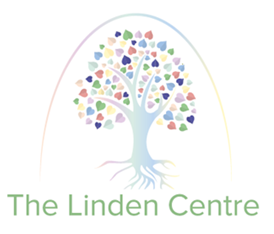 The Linden Centre and the use of Alternative Provision Alternative provision is educational provision for pupils who are not accessing mainstream education for a variety of reasons, or it can be used as an addition to mainstream education where required. Alternative provision recognises that we are all individuals with different strengths and weaknesses and that mainstream education is not suitable for everyone. The Linden Centre may arrange alternative provision for pupils for several reasons: • To ensure pupils are offered a variety of alternative curriculum provisions as a way of supporting their wider development and equipping them with skills and experience for the world of work. •  To further personalise the curriculum for some pupils. • A minority of pupils struggle to meet the academic and social demands of The Linden Centre. • Some pupils may be damaged by their experiences in subject areas that they cannot access or may negatively impact on the learning of their peers.If the Linden centre decide that alternative provision is a suitable solution, we will complete the following under the education and inspections act 2006:We will notify parents in writing of any requirement that their child attends off-site provision. Notice will be sent as soon as practical, and no later than two days before the off-site placement is due to begin. The notice letter will be sent out explaining the purpose of the provision and the reasons for the provision.The Centre will outline the dates for which the pupil will be required to attend the alternative provision and time the provision will start, the length of time of the provision, the address the pupil will need to attend, and the name of the person who is responsible for the provision.The Centre will guide and support staff with the monitoring and support of alternative curriculum provision.The Linden Centre will report on the effectiveness on the provision and, ultimately, the end date of the provision.The Linden Centre will plan a phased return back into the centre.  A final report will be completed on the effectiveness of the provision and the implications of the pupil returning to the Linden Centre. Following the safeguarding audit all off site provisions that our children attend have been contacted by our business manager attend for a letter to confirm all safeguarding checks have been carried out, and that they have current liability insurance.The provisions we use are, Kinki Glass, Pony Pals, AFC Telford, Crossbar Coaching and The Albrighton Trust we have a letter on file for all of these provisions. 